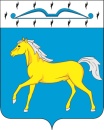 ЖЕРЛЫКСКИЙ СЕЛЬСКИЙ СОВЕТ ДЕПУТАТОВМИНУСИНСКОГО РАЙОНА РЕШЕНИЕ 23.05.2023                                     с. Жерлык                                      №104-рсОб утверждении положения о порядке вырубки (сноса) зеленых насаждений на земельных участках, находящихся в собственности Жерлыкского сельсоветаВ целях рационального использования, охраны и воспроизводства древесно-кустарниковой растительности на территории Жерлыкского сельсовета, руководствуясь ст. 84 Лесного кодекса Российской Федерации, ч. 1 ст. 7 Федерального закона от 06.10.2003 № 131-ФЗ «Об общих принципах организации местного самоуправления в Российской Федерации», Уставом Жерлыкского сельсовета Минусинского района Красноярского края, Жерлыкский сельский Совет депутатов, РЕШИЛ:1. Утвердить положение о порядке вырубки (сноса) зеленых насаждений на земельных участках, находящихся в собственности Жерлыкского сельсовета.Контроль за исполнением настоящего Решения возложить на постоянную комиссию «по вопросам землепользования и  благоустройства» Ильин С.В..Решение вступает в силу после его официального опубликования в печатном издании «Жерлыкский вестник».Председатель сельскогоСовета депутатов                                                                    З.В. КолмаковаГлава Жерлыкского сельсовета                                             М.П. КонновПриложение № 1 к решениюСовета депутатовот 23.05.2023 № 104-рсПОЛОЖЕНИЕо порядке вырубки (сноса) зеленых насаждений на земельных участках, находящихся в собственности Жерлыкского сельсовета1. ОБЩИЕ ПОЛОЖЕНИЯНастоящее Положение о порядке вырубки (сноса) зеленых насаждений на земельных участках, находящихся в собственности Жерлыкского сельсовета (далее – земельные участки), разработано в соответствии с Федеральным законом от 06.10.2003 № 131-ФЗ «Об общих принципах организации местного самоуправления в Российской федерации», Земельным кодексом Российской Федерации в целях обеспечения экологической безопасности и повышения ответственности за сохранность зеленых насаждений (далее - Положение).1.2. Положение регулирует отношения, возникающие при вырубке (сносе) зеленых насаждений, вопросы расчета размера компенсационной стоимости за вырубку (снос) зеленых насаждений на земельных участках, а также расчета размера компенсационной стоимости за вырубку (снос) зеленых насаждений без разрешительных документов (ущерб) на земельных участках, и обязателен для исполнения всеми юридическими и физическими лицами независимо от права пользования земельным участком.1.3. Настоящее Положение не применяется к отношениям по вопросам распоряжения зелеными насаждениями, расположенными в границах садовых обществ и садовых некоммерческих товариществ, а также на земельных участках лесного фонда и лесов, расположенных на землях населенных пунктов.Особенности использования, охраны, защиты, воспроизводства лесов, расположенных на землях населенных пунктов регулируется Лесным Кодексом Российской Федерации и приказом Министерства природных ресурсов и экологии Российской Федерации от 05.08.2020 № 564.1.4. Основные понятия, используемые в настоящем Положении:зеленые насаждения – деревья, кустарники, травянистые растения, произрастающие на территории муниципального образования,
за исключением территорий домовладений;под вырубкой (сносом) зеленых насаждений понимаются процессы их валки (в том числе спиливания, срубания, срезания, то есть отделение различными способами ствола дерева, стебля кустарника и лианы от корня),
а также иные технологически связанные с ними процессы (включая трелевку, первичную обработку, хранение древесины), в результате которых образуется древесина в виде хлыстов, обработанных и необработанных сортиментов и т.д., а также уничтожение и (или) повреждение зеленых насаждений механическим, химическим и иными способами до степени прекращения их роста или приводящее к прекращению их роста;компенсационная стоимость за вырубку (снос) зеленых насаждений
по разрешению – стоимостная оценка конкретных зеленых насаждений, устанавливаемая для учета их ценности при вырубке (сносе);компенсационная стоимость за вырубку (снос) зеленых насаждений
без разрешительных документов (ущерб) – стоимостная оценка конкретных зеленых насаждений, устанавливаемая для учета их ценности
при вырубке (сносе) зеленых насаждений без соответствующего
на то разрешения, с применением соответствующих коэффициентов;лесотаксовый район – дифференциация минимальных ставок с учетом лесистости районов;заявитель – юридическое лицо, индивидуальный предприниматель, физическое лицо, обратившееся в администрацию Жерлыкского сельсовета.1.5. Вырубка (снос), связанная с осуществлением градостроительной
и (или) иной деятельности, производится в соответствии с действующим законодательством Российской Федерации и настоящим Положением
на основании разрешения, выдаваемого после оплаты компенсационной стоимости в денежной форме за счет средств заявителя.2. ОСНОВНЫЕ ПРИНЦИПЫ ОХРАНЫ, ЗАЩИТЫИ ВОСПРОИЗВОДСТВА ЗЕЛЕНЫХ НАСАЖДЕНИЙ2.1. Зеленые насаждения, произрастающие на территории земельных участков, составляют зеленый фонд, выполняют защитные, оздоровительные, эстетические функции и подлежат охране.2.2. Граждане, должностные и юридические лица обязаны осуществлять меры по сохранению зеленых насаждений, не допускать незаконных действий или бездействия, способных привести к уничтожению и (или) повреждению, либо изъятию из ландшафта зеленых насаждений.2.3. Хозяйственная и иная деятельность на территории Жерлыкского сельсовета осуществляется с соблюдением требований
по охране зеленых насаждений, установленных законодательством Российской Федерации, Красноярского края и настоящим Положением.2.4. Зеленые насаждения, которые появились в результате хозяйственной деятельности или естественным образом на земельном участке после передачи его в собственность гражданину или юридическому лицу, является его собственностью.2.5. Вырубка (снос) зеленых насаждений производится на основании Разрешения на проведение вырубки (сноса) зеленых насаждений, если иное
не установлено настоящим Положением (Приложение № 1).2.6. Вырубка (снос) зеленых насаждений подлежит возмещению
в размере компенсационной стоимости, определяемой в соответствии
с методикой, установленной настоящим Положением.3. ПОРЯДОК ВЫРУБКИ (СНОСА) ЗЕЛЕНЫХ НАСАЖДЕНИЙ3.1. Вырубка (снос) зеленых насаждений на земельных участках допускается только при наличии разрешения на вырубку (снос), выдаваемого администрацией Жерлыкского сельсовета (Приложение № 1), за исключением случаев, предусмотренных в п. 3.2 Положения.3.2. Разрешение на вырубку (снос) не требуется и компенсационная стоимость не вносится в следующих случаях:3.2.1. При вырубке плодово-ягодных деревьев и кустов на земельных участках из категории земель для ведения личного подсобного хозяйства (ЛПХ) собственниками (арендаторами);3.2.2. В случаях срочной необходимости при ликвидации аварий
и последствий стихийных бедствий при наличии решения комиссии
по чрезвычайным ситуациям.3.3. Вырубка (снос) зеленых насаждений при выполнении требований настоящего Положения разрешается в случаях:3.3.1. Реализации проектов культуртехнических мероприятий
по восстановлению земель сельскохозяйственного назначения, утвержденных в установленном порядке;3.3.2. Проведения санитарных рубок и реконструкции зеленых насаждений;3.3.3. По заключению органов Роспотребнадзора в случае нарушения норм санитарно-эпидемиологического благополучия населения;3.3.4. Предупреждения аварийных и чрезвычайных ситуаций,
в том числе при проведении ремонта подземных коммуникаций и капитальных инженерных сооружений.3.3.5. При осуществлении градостроительной деятельности в целях:- строительства новых объектов жилищного назначения, промышленных и общественных зданий, линейных объектов;- реконструкции существующих объектов различного функционального назначения;- производства плановых работ по прокладке (перекладке) инженерных коммуникаций, линейных объектов;- иной деятельности, предусматривающей производство земляных работ на территориях, занятых зелеными насаждениями;3.3.6. Для выполнения работ по геологическому изучению недр, разработки месторождений полезных ископаемых;3.4. Основанием для производства вырубки (сноса) зеленых насаждений является разрешение, утвержденное главой Жерлыкского сельсовета. Срок его действия составляет 180 дней со дня выдачи. В случае если разрешение не будет использовано в срок по вине заявителя, произведенная оплата не возвращается. Заявитель имеет право повторно обратиться с заявлением о выдаче нового разрешения, при этом компенсационная стоимость за вырубку насаждений повторно не взыскивается.3.5. Для получения разрешения на вырубку (снос) зеленых насаждений заявитель подает заявление на имя главы Жерлыкского сельсовета в письменной форме с указанием причины вырубки (сноса) (Приложение № 2). К заявлению прилагается схема размещения земельного участка на кадастровом плане территории.3.5.1. В течении 30 суток с даты подачи заявления составляется комиссионный акт натурного обследования земельного участка, в котором отображаются сведения о количестве, объеме, видах и состоянии зеленых насаждений, вырубку (снос) которых планируется произвести, а также готовится разрешение (отказ в выдаче разрешения) на вырубку (снос) зеленых насаждений.3.6. В случае осуществления вырубки (сноса), связанной с проведением строительных и иных работ, заявка принимается к рассмотрению только
с приложением следующих документов:3.6.1. Копии постановления о предоставлении заявителю земельного участка, на котором предполагается проведение указанных работ, либо документов, свидетельствующих о выделении участка (договоры аренды, безвозмездного пользования, выписка из единого государственного реестра о зарегистрированных правах на недвижимое имущество и сделок с ним).3.7. Основанием для принятия решения об отказе в выдаче разрешения является не представление документов заявителем, предусмотренные пунктами 3.5, 3.6 настоящего Положения, а также отсутствие у заявителя прав на земельный участок, на котором планируется вырубка (снос) зеленых насаждений, либо земельный участок, на котором планируется вырубка (снос) зеленых насаждений, не находится в собственности Жерлыкского сельсовета. Мотивированный отказ в выдаче разрешения направляется заявителю в простой письменной форме.3.8. Перед принятием решения о разрешении (запрете) вырубки (сноса) заявителем за свой счет проводится обследование участка с участием специалистов организации, имеющей право на натурное обследование (как частных, так и территориальных организаций лесного хозяйства), представителей администрации района и администрации поселения, в границах которого расположен земельный участок, с составлением акта обследования вырубаемой растительности (Приложение № 3). В акте указываются породный состав и диаметры вырубаемых деревьев, число кустов возраста более 5 лет, объем деловой и прочей древесины на корню.3.9. Специалисты, составляющие акт обследования зеленых насаждений на земельных участках, находящихся в ведении Жерлыкского сельсовета, несут ответственность за его обоснованность и достоверность, предусмотренную действующим законодательством.3.10. В случае если вырубка (снос), разрешение на которую испрашивается заявителем, затрагивает интересы других физических или юридических лиц, заявитель обязан получить письменное согласие или отзыв заинтересованных лиц.3.11. Для получения разрешения на проведение вырубки (сноса) заявитель обязан внести компенсационную стоимость за экологический ущерб муниципальному образованию, нанесенный вырубкой (сносом) зеленых насаждений, за исключением случаев предусмотренных пунктом 3.14 Положения.3.12. Расчет размера компенсационной стоимости за выдачу разрешения на вырубку (снос) зеленых насаждений производится органом, осуществляющим муниципальный земельный контроль на территории Жерлыкского сельсовета, в соответствии с методикой и ставками, установленными настоящим Положением.3.13. Средства от указанного платежа направляются в бюджет Жерлыкского сельсовета в размере 100%.3.14. Вырубка (снос) зеленых насаждений при наличии разрешения
на рубку может осуществляться без внесения компенсационной стоимости
в следующих случаях:3.14.1. При вырубке (сносе) зеленых насаждений в случае предупреждения или ликвидации аварийных и чрезвычайных ситуаций;3.14.2. При вырубке (сносе) зеленых насаждений, нарушающих световой режим в жилых и общественных зданиях, растущих на расстоянии менее  от ствола растения до стены здания, или при наличии заключения Роспотребнадзора;3.14.3. При вырубке (сносе) сухостоя, аварийных деревьев и кустарников;3.14.4. При вырубке (сносе) зеленых насаждений, произрастающих
в охранных зонах инженерных сетей и коммуникаций;3.14.5. При строительстве или ремонте учреждений здравоохранения, образования, культуры, спорта, объектов органов местного самоуправления.3.15. Вырубка (снос) зеленых насаждений производится силами или за счет заявителя.3.16. Вырубкой (сносом) зеленых насаждений признаются в том числе:3.16.1. Вырубка (снос) зеленых насаждений без разрешения или с нарушением условий разрешения;3.16.2. Уничтожение или повреждение деревьев и кустарников в результате поджога;3.16.3. Окольцовка ствола или подсечка;3.16.4. Повреждение растущих деревьев и кустарников до степени прекращения роста, в том числе сточными водами, химическими веществами, отходами;3.16.5. Прочие повреждения растущих деревьев и кустарников.3.17. Фиксация последствий вырубки (сноса) зеленых насаждений осуществляется путем составления акта освидетельствования (Приложение № 4).3.18. Расчет размера компенсационной стоимости за вырубку (снос) зеленых насаждений без разрешительных документов (ущерба) производится органом, осуществляющим муниципальный земельный контроль на территории Жерлыкского сельсовета в соответствии с методикой и ставками, установленными настоящим Положением.3.19. Соблюдение настоящих правил обязательно для всех граждан, организаций независимо от форм собственности.3.20. Вырубка (снос) зеленых насаждений без разрешительных документов подлежит административной или уголовной ответственности в соответствии с законодательством Российской Федерации.4. МЕТОДИКА РАСЧЕТА РАЗМЕРА КОМПЕНСАЦИОННОЙ СТОИМОСТИ ЗА ВЫРУБКУ (СНОС) ЗЕЛЕНЫХ НАСАЖДЕНИЙ4.1. Настоящая методика устанавливает порядок определения размера компенсационной стоимости за вырубку (снос) зеленых насаждений, а также размер компенсационной стоимости, за вырубку (снос) зеленых насаждений без разрешительных документов (ущерба).4.2. Объем вырубленных (снесенных) зеленых насаждений определяется путем сплошного перечета по породам.Для определения объема вырубленного (снесенного) ствола дерева применяется диаметр на высоте  от шейки корня. В случае отсутствия ствола дерева для определения объема производится измерение диаметра пня в месте спила, которое принимается за диаметр ствола на высоте .Объем вырубленных (снесенных) деревьев и кустарников определяется по сортиментным таблицам, применяемым в субъекте Российской Федерации, по первому разряду высот в коре. В случае отсутствия в сортиментных таблицах данных по первому разряду высот в коре при определении указанного объема используются сортиментные таблицы, применяемые в субъекте Российской Федерации по наивысшему в указанных таблицах разряду высот в коре.4.3. При исчислении ущерба разделение зеленых насаждений
на деловую и дровяную древесину не производится, применяется ставка платы, установленная в отношении деловой средней древесины и вывозки древесины на расстояние до . Для пород деревьев, по которым отсутствуют ставки платы за единицу объема древесины, применяются ставки платы, установленные для пород (видов) деревьев, у которых совпадают морфологический, физиолого-биохимический, генетико-репродуктивный, географический критерии уникальности.4.4. Размер компенсационной стоимости и ущерба, подлежащего возмещению, определяется с точностью до 1 рубля.4.5. Размер такс подлежит увеличению в 3 раза при определении размера ущерба, причиненного в связи с вырубкой (сносом) зеленых насаждений, осуществляемыми в ноябре – январе (зимний коэффициент).4.6. При вырубке (сносе) зеленых насаждений без разрешительных документов применять 100 кратную стоимость древесины хвойных пород диаметром от ., деревьев лиственных пород диаметром от .
и исчислять по ставкам за единицу объёма лесных ресурсов.4.7. Применить корректирующие коэффициенты к ставкам:- 2022 год – коэффициент 2,62;- 2023 год – коэффициент 2,72;- 2024 год – коэффициент 2,82.4.8. При расчете компенсационной стоимости использовать формулу:КС (компенсационная стоимость) = V3 (объем древесины) * СРКС (ставка расчета компенсационной стоимости, установленная Приложением № 5) * КК (корректирующий коэффициент)4.9. При расчете ущерба использовать формулу:КС (компенсационная стоимость) = V3 (объем древесины) * СРКС (ставка расчета компенсационной стоимости, установленная Приложением № 5) * КК (корректирующий коэффициент) * ЗК (зимний коэффициент при наличии оснований) * 100 (при условиях, указанных в пункте 4.6. Положения).Приложение № 1к Положению о порядке вырубки (сноса) зеленых насаждений на земельных участках, находящихся в собственности Жерлыкского сельсоветаРазрешение № __на проведение вырубки (сноса) зеленых насаждений«__» __________ 20 __ г. 						________________Выдано________________________________________________________________________________________________________________________________________________________________________________________________(наименование организации, форма собственности/Ф.И.О. ИП, физического лица)____________________________________________________________________________________________________________________________________(юридический адрес, ИНН, ОГРН, телефон)____________________________________________________________________________________________________________________________________(Ф.И.О. руководителя организации)Разрешается производство работ:________________________________________________________________________________________________________________________________________________________________________________________________________________________________________________________________________(адрес проведения работ, реквизиты земельного участка, виды насаждений, объем вырубки)__________________________________________________________________(реквизиты правоустанавливающих документов)Срок действия разрешения:с «__» ____________ 20 __ г. по «__» ___________ 20 __ г.При выполнении работ Заявитель обязан:1. Соблюдать правила пожарной безопасности, утвержденные Постановлением Правительства РФ от 07.10.2020 № 1614 «Об утверждении Правил пожарной безопасности в лесах», правила санитарной безопасности, утвержденные Постановлением Правительства РФ от 09.12.2020 № 2047 «Об утверждении Правил санитарной безопасности в лесах»;2. Обеспечить вывоз древесины в сроки, не превышающие срок действия разрешения;3. Осуществлять своевременное выполнение работ по очистке мест вырубки (сноса) зеленых насаждений от порубочных остатков в соответствии
с настоящим разрешением, правилами пожарной безопасности;4. После завершения работ по заготовке в течение 3 дней, но не позднее окончания срока действия настоящего разрешения, информировать администрацию муниципального образования об окончании указанных работ и необходимости проведения осмотра участков, на которых произведен снос зеленых насаждений;5. Осуществлять учет древесины, заготовленной на основании настоящего разрешения;6. Выполнять другие обязанности, предусмотренные законодательством  Российской Федерации.При выполнении работ Заявитель имеет право:1. Осуществлять вырубку (снос) зеленых насаждений в соответствии
с их видами и объемом, согласно разрешению;2. Осуществлять вывоз древесины, в объемах указанных в разрешении
в целях передачи её в переработку.С порядком и сроками выполнения работ ознакомлен –Заявитель (Представитель Заявителя) __________________________________Отметка о закрытии разрешения_____________________________________________________________________________Глава Жерлыкского сельсовета_______________________Приложение № 2к Положению о порядке вырубки (сноса) зеленых насаждений на земельных участках, находящихся в собственности Жерлыкского сельсоветаГлаве Жерлыкского сельсовета____________________________________________________________наименование организации (Ф.И.О.), № телефонаЗАЯВЛЕНИЕНА ВЫРУБКУ (СНОС) ЗЕЛЕНЫХ НАСАЖДЕНИЙ НА ТЕРРИТОРИИ ЖЕРЛЫКСКОГО СЕЛЬСОВЕТА Прошу разрешить вырубку (снос) зеленых насаждений локализованных на земельном участке, находящемся ___________________________________________________________________________________________________________________________________(указать наименование организации или Ф.И.О. и вид права на земельный участок)и расположенном на землях_____________________________________________________________________________________________________________(указать наименование поселения)Перед освоением земельного участка обязуюсь оплатить компенсационную стоимость вырубки (сноса)._______________ ________________            Ф.И.О.                       (Подпись)Дата ____________Приложение:1. Схема размещения земельного участка на кадастровом плане территории.2. Иные документы в соответствии с п. 3.5 и 3.6 Положения.Приложение № 3к Положению о порядке вырубки (сноса) зеленых насаждений на земельных участках, находящихся в собственности Жерлыкского сельсоветаАКТОБСЛЕДОВАНИЯ ЗЕЛЕНЫХ НАСАЖДЕНИЙ НА ЗЕМЕЛЬНЫХ УЧАСТКАХ, НАХОДЯЩИХСЯ В ВЕДЕНИИЖЕРЛЫКСКОГО СЕЛЬСОВЕТА«__» __________ 20 __ г. 							__________Настоящий акт составлен о том, что комиссия в составе:______________________________ - председатель комиссии – заместитель главы администрации района;______________________________ - секретарь комиссии – специалист комитета по управлению имуществом;______________________________ - специалист организации, имеющей право на натурное обследование участка, на котором расположены зеленые насаждения;______________________________ - представитель сельского поселения,
на котором расположен земельный участок (по согласованию);______________________________ - представитель заявителя,произвела обследование зеленых насаждений с целью проведения вырубки (сноса) на территории, предназначенной для_______________________________________________________________, расположенной по адресу: ___________________________________________.Комиссией установлено:Вырубке подлежат зеленые насаждения на площади __________кв. м
в количестве _______ шт. следующих пород:Секретарь комиссии ________________________Члены комиссии ___________________________			___________________________			___________________________			___________________________Приложение № 4к Положению о порядке вырубки (сноса) зеленых насаждений на земельных участках, находящихся в собственности Жерлыкского сельсоветаАКТ № ___ОСВИДЕТЕЛЬСТВОВАНИЯ ВЫРУБЛЕННЫХ (СНЕСЕНЫХ) ЗЕЛЕНЫХ НАСАЖДЕНИЙ«__» _____________ 20 __ г. 						_______________Комиссия в составе:__________________________________________________________________(Ф.И.О., должность)__________________________________________________________________(Ф.И.О., должность)__________________________________________________________________(Ф.И.О., должность)__________________________________________________________________(Ф.И.О., должность)В присутствии представителя __________________________________________________________________________________________________________(наименование организации, Ф.И.О.)Извещенного о дате освидетельствования_______________________________Произвели освидетельствование_________________________________________________________________________________________________________(вид освидетельствования)По разрешительному документу ________________________________________________________________________________________________________Выданного: __________________________________________________________________________________________________________________________Место проведения освидетельствования __________________________________________________________________________________________________Способ вырубки (сноса)________________________________________________________________________________________________________________Срок окончания работ _______________________________________________При освидетельствовании установлено:При освидетельствовании выявлены следующие нарушения:Объяснения представителя юридического лица, физического лица__________________________________________________________________________________________________________________________________________________________________________________________________________________________________________________________________________________________________________________________________________________________________________________________________________________________________________________________________________Замечания и предложения лиц, присутствующих
при освидетельствовании_____________________________________________________________________________________________________________________________________________________________________________________________________________________________________________________________________________________________________________________Заключение по акту:____________________________________________________________________________________________________________________________________________________________________________________________________________________________________________________________________________________________________________________________________________________________________________________________________________Подписи: _______________________________________________________________________________________________________________________________________Приложение № 5к Положению о порядке вырубки (сноса) зеленых насаждений на земельных участках, находящихся в собственности  Жерлыкского сельсоветаСТАВКИ РАСЧЕТА КОМПЕНСАЦИОННОЙ СТОИМОСТИ
ПРИ ВЫРУБКЕ (СНОСЕ) ЗЕЛЕНЫХ НАСАЖДЕНИЙ
И ИСЧИСЛЕНИИ УЩЕРБА НА ТЕРРИТОРИИ ЖЕРЛЫКСКОГО СЕЛЬСОВЕТАДеревья1 лесотаксовый районКустарникиГазоны, цветники№ п/пНаименование зеленых насажденийДиаметр ствола дерева на высоте Количество деревьев, кустарников (шт.)Ставка платы за единицу объема древесины, кустарника и лианы зеленых насаждений, не отнесенных к лесным насаждениям, для расчета компенсационной стоимости (руб.)Компенсационная стоимость зеленых насаждений (руб.)12345Ед. измеренияРазрешено по разрешительному документуФактически использованная площадь и заготовленная древесинаНе вывезенная древесинаПлощадь участкагаОбъем древесиныМ3Обрезка ветокСк.  м3N п/пВиды нарушенийЕд. измеренияКоличествоПороды лесных насажденийРазрядытаксРасстояниевывозки,кмСтавка платы, рублей за 1 плотный куб. мСтавка платы, рублей за 1 плотный куб. мСтавка платы, рублей за 1 плотный куб. мСтавка платы, рублей за 1 плотный куб. мПороды лесных насажденийРазрядытаксРасстояниевывозки,кмделовая древесинаделовая древесинаделовая древесинадровяная древесинакрупная средняя мелкаяПороды лесных насажденийРазрядытаксРасстояниевывозки,кмкрупнаясредняямелкаяСосна1до 1090,54 64,62 32,4 2,34 Сосна210,1 - 2582,26 58,68 29,7 2,34 Сосна325,1 - 4069,66 49,86 25,38 1,98 Сосна440,1 - 6053,46 38,34 19,44 1,98 Сосна560,1 - 8041,22 29,7 14,94 1,26 Сосна680,1 - 10032,76 23,4 11,52 1,26 Сосна7100,1 и более24,48 17,46 9 0,36 Кедр1до 10108,54 77,58 38,88 2,7 Кедр210,1 - 2599 70,56 34,92 2,7 Кедр325,1 - 4084,24 60,12 30,06 2,34 Кедр440,1 - 6064,44 45,9 23,04 1,98 Кедр560,1 - 8049,5 34,92 17,46 1,26 Кедр680,1 - 10039,24 28,08 14,22 1,26 Кедр7100,1 и более29,7 21,06 10,62 0,36 Лиственница1до 1072,54 51,84 25,74 2,34 Лиственница210,1 - 2566,06 47,16 23,4 1,98 Лиственница325,1 - 4055,8 40,32 19,8 1,98 Лиственница440,1 - 6042,84 30,42 15,12 1,26 Лиственница560,1 - 8032,76 23,4 11,52 1,26 Лиственница680,1 - 10026,46 18,9 9,18 0,36 Лиственница7100,1 и более19,8 14,22 7,02 0,36 Ель, Пихта1до 1081,9 58,14 29,7 2,34 Ель, Пихта210,1 - 2573,98 53,1 26,46 2,34 Ель, Пихта325,1 - 4062,64 45,18 22,14 1,98 Ель, Пихта440,1 - 6048,24 34,74 17,1 1,26 Ель, Пихта560,1 - 8036,9 26,46 13,5 1,26 Ель, Пихта680,1 - 10029,7 21,06 10,62 0,36 Ель, Пихта7100,1 и более22,14 15,84 8,28 0,36 Береза1до 1045,18 32,4 16,56 2,7 Береза210,1 - 2541,22 29,7 14,94 2,7 Береза325,1 - 4034,92 25,38 12,6 1,98 Береза440,1 - 6027,36 19,44 9,18 1,98 Береза560,1 - 8020,88 14,94 7,92 1,26 Береза680,1 - 10016,56 11,52 5,94 1,26 Береза7100,1 и более12,6 9 4,68 0,36 Осина, Ольха белая, Тополь1до 109 6,66 3,6 0,36 Осина, Ольха белая, Тополь210,1 - 258,28 5,94 2,7 0,36 Осина, Ольха белая, Тополь325,1 - 407,02 5,04 2,34 0,36 Осина, Ольха белая, Тополь440,1 - 605,04 4,32 1,98 0,36 Осина, Ольха белая, Тополь560,1 - 804,32 2,7 1,98 0,36 Осина, Ольха белая, Тополь680,1 - 1003,6 2,34 1,26 0,36 Осина, Ольха белая, Тополь7100,1 и более2,34 1,98 1,26 0,04 Ильм1до 1034,56 24,84 12,6 0,36 Ильм210,1 - 2531,86 22,32 11,34 0,36 Ильм325,1 - 4027,18 19,62 9,9 0,36 Ильм440,1 - 6020,52 14,94 7,92 0,36 Ильм560,1 - 8016,2 11,34 5,94 0,36 Ильм680,1 - 10012,6 8,64 4,32 0,36 Ильм7100,1 и более9,9 6,66 3,96 0,36 N п/пВозраст посадок, летСтоимость одного кустарника, рублейСтоимость одного кустарника, рублейN п/пВозраст посадок, летсвободно растущиев живых изгородях13435125224525142935614160646705178257795195968886213679977231381010682497911115626661012124728431113133830221214142931991315152033761416161035521517170137291618179039061719188140831820 и более19714259Наименование элементов благоустройства малых формСтоимость, руб.1. Газоны, за один квадратный метр:партерные248обыкновенные133на откосах1202. Цветники, за один квадратный метр:из однолетников930из двулетников1097из сальвии4566из пионов1161прочие - по калькуляции